Actividad: La municipalidad de Chalatenango Brindó apoyo esta tarde a SIBASI de acuerdo a la solicitud, con la entrega de Tensiómetros, aparatos que ayudará mucho a la toma de tensión a adultos mayores, debido a la Pandemia COVID-19 que actualmente se vive en El PaísFecha: 20 de abril de 2020.Ubicación: Municipalidad de Chalatenango.Hora: 9:30am.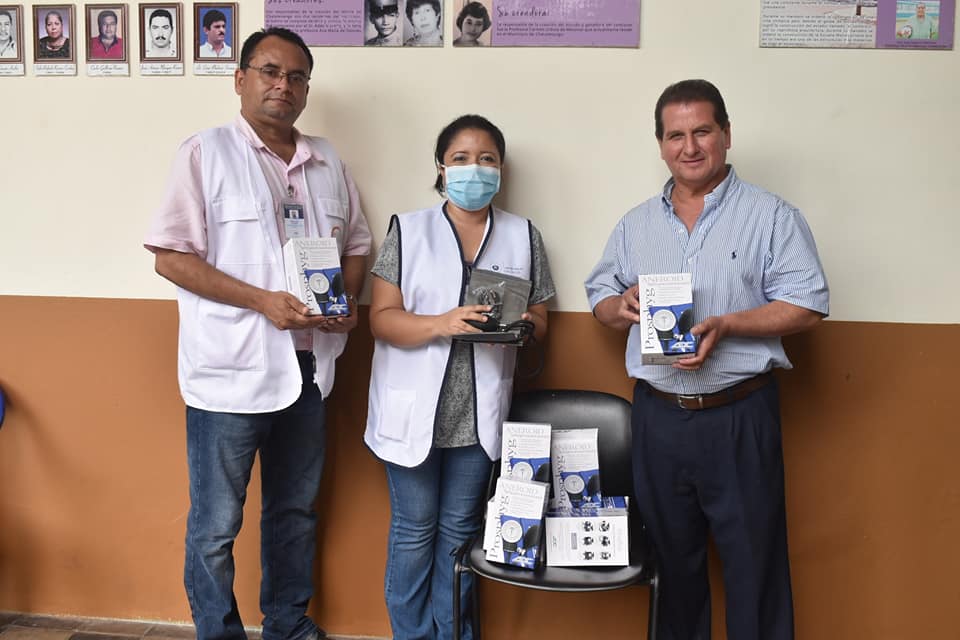 